Тема: Сочиняем сказку про Золушку.Цель. Помогать детям составлять творческие рассказы.Ход занятия.«Нравится ли вам сказка про Золушку? – спрашивает у детей педагог. – И мне тоже нравится эта сказка. Но вы, должно быть, не знаете, что предшествовало этой сказке. Задолго до бала в королевстве появилась Фея Зла, которая очень-очень хотела выдать замуж за королевича свою племянницу. Но принц должен был обязательно влюбиться в Золушку. „Этому не бывать! Ведь не зря же я Фея Зла!“ – решила колдунья.Добрая Фея, крестная Золушки, была далеко. Она поручила мальчику, который хотел стать волшебником, защищать Золушку и помогать ей.Мачеха в очередной раз приказала Золушке за ночь очистить от мусора целый мешок гречки. И только девочка принялась за работу, как… Ваши версии, дорогие сочинители сказок…»После того как принимается одна из версий, педагог намекает на очередной злой замысел Феи: «Золушка побежала за ягодами, но вместо них попадались только мухоморы. А без ягод мачеха девочку на порог не пустит…»Дети придумывают, что произошло дальше.Затем воспитатель предлагает детям пофантазировать на тему, почему Золушка никак не могла сшить шляпки для дочек мачехи: ленты почему-то рвались и не завязывались.«Золушка так устала за последние дни перед балом, что решила найти отца и рассказать ему о своем тяжелом житье. Она побежала в лес – отец Золушки был королевским лесничим, но…»Завершая занятие, педагог интересуется у детей, понравилось ли им сочинять сказку.«Но сказка у нас не закончена, так как Фея Зла еще не покинула королевство. Если придумаете, как удалось от нее избавиться, расскажите мне».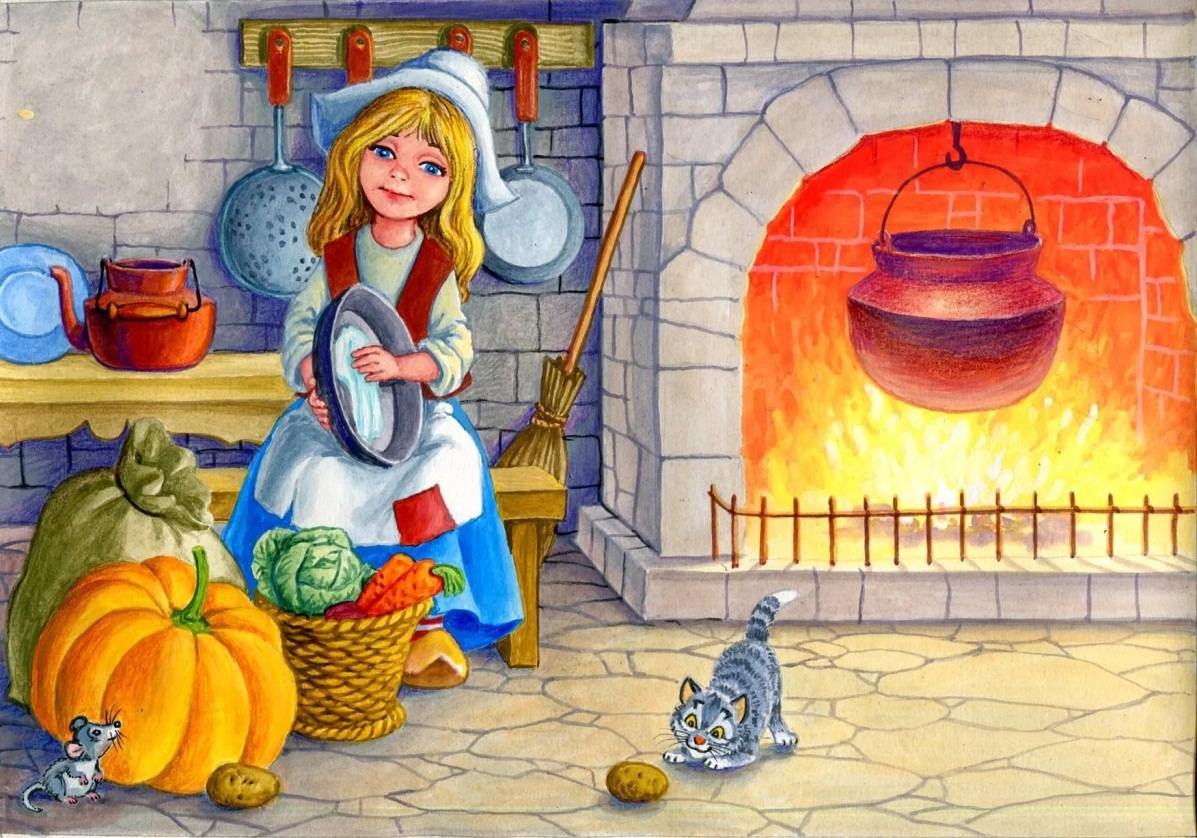 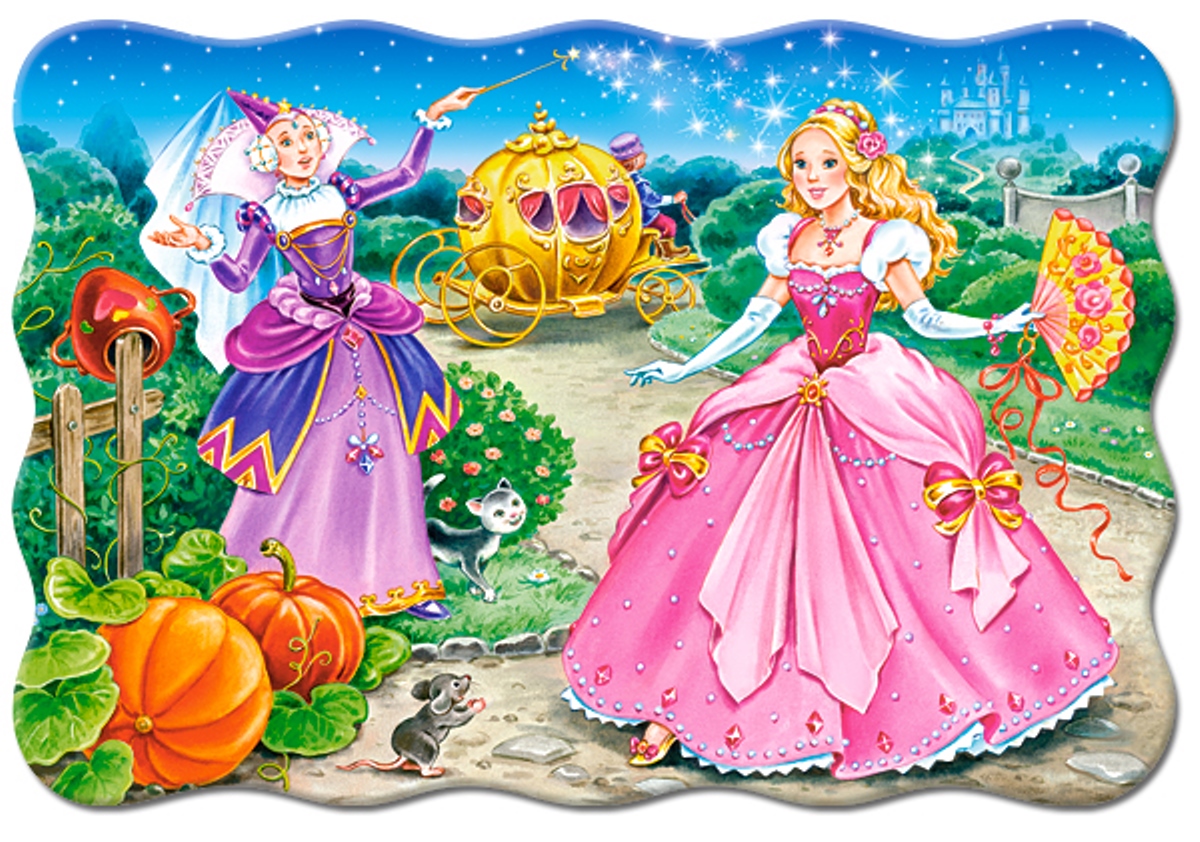 